An American Grand Strategy – Evidence-Based, Affordable, Balanced, FlexibleRobert David SteelePreface	This is the first of three monographs focused on the future of the US Army as an expeditionary force in a complex world that is rapidly decentralizing while also facing major development challenges. This first monograph seeks to answer five questions at a high level of generality:	01 Is there a Grand Strategy that would provide for both deterrence and defeat of China, Iran, North Korea, and Russia, without the expense and political exposure of a US Army based overseas?	02 Is there a Grand Strategy that would put an end to the proposition that the US Army is the de facto first line of defense for each of our allies in Europe and Asia?	03 Is there a Grand Strategy that would balance a globally-dispersed Navy and naval infantry (the Marine Corps) with a home-based Army, a long-haul Air Force, and a mix of preventive and post-stabilization development investments?	04 Is there a Grand Strategy that would allow the modernization of all elements of the Department of Defense; a rebalancing of roles and missions among the five services (inclusive of the US Coast Guard the USA being in a virtual state of perpetual war), such that the US Army can be air mobile while also assuming responsibility for Close Air Support (CAS)?	05 Finally, and quite important in the political and financial domains, is there a Grand Strategy that can overcome Congressional resistance to change by devising a transformation program that is home-based and job as well as revenue neutral from district to district and state to state?	The second monograph provides an Overview of Planning and Programming Factors for Expeditionary Operations in the Third World. Rooted in the original work of the Marine Corps Intelligence Activity (MCIA) in 1988-1990, the second monograph responds to US Army interest in being more expeditionary, and itemizes military, civil, and natural-geographic “strategic generalizations” essential to creating an Army that is effective and affordable across the full spectrum of conflict and particularly so in relation to  Third World “mixed” operations.	The third monograph, building on the combination of a Grand Strategy and Global Reality, first reviews the many thoughtful past recommendations for a future Army, and then develops the concepts and recommendations inherent in the first two monographs, explaining in greater detail why an air mobile strategy combined with the average global bridge loading weight both demand that no piece of Army equipment weigh more than 20 tons (fully loaded with crew in roll-on roll-off mode), and why that also demands that CAS be organic to every Army unit.	The “fleshing out” of the summary recommendations made in this document occurs in the third monograph – this monograph by its nature is a “broad brush” overview of possibilities.Introduction	The monograph series has been inspired by Secretary of Defense Ash Carter’s focus on D3 Innovation – D3 stands for Defense, Diplomacy, and Development – and the recognition implied in the call for D3 Innovation that we must both strike a better balance between reactive military engagement and what General Al Gray, then (1989) Commandant of the Marine Corps, called “peaceful preventive measures,”  and also radically accelerate our embrace of open source technologies that substantially reduce cost (by as much as 90%), time to build and field (by at least 50%), multinational interoperability, and dual use possibilities.	The last complete Grand Strategy review was commissioned by President Dwight D. Eisenhower. Project Solarium examined fifteen distinct sets of questions, assumptions, and policy alternatives during the summer of 1953.	If we are to better understand the possibilities for a notional grand strategy that is evidence-based, affordable, balanced, and flexible, it is helpful to acknowledge:	- that we do – or allow others to do – some things, from support to regimes repressing their own publics to covert and overt regime change operations to predatory economic and financial attacks on entire economies, which can reasonably be said to inspire varied forms of hostile response;	- that we do not do holistic analytics or true cost economics, and therefore may not have the best possible grasp of how we might better manage both national and global responses to all high-level threats to humanity, by intelligently harmonizing investments across all policy domains from Agriculture to Water;	- that we are not trained, equipped, and organized to do Whole of Government (WoG) strategy, policy, acquisition, and operations, and that we also have a very strong tendency to substitute spending on military technologies in place of all other possibilities;	- that we have tolerated “budget-share” rather than strategy as the driving element of Service design and Service operations while failing to address the documented waste that runs from 45% in weapons acquisition to 75% in Afghanistan; and finally	- that we have not been agile in the embrace of new technologies – especially open source technologies – that radically reduce cost, weight, versatility, and return on investment, among other factors.	A formal Grand Strategy review is needed, one that harnesses the distributed intelligence of all of our national networks – in the interim, this monograph is a “strawman” for reflection on what such a new Grand Strategy review might offer a new Administration. This monograph is not a prescription, but rather a provocation.Formula for Building the Force	Senator Sam Nunn (D-GA), then Chairman of the Senate Armed Services Committee (SASC), whose quote guides this work:	I am constantly being asked for a bottom-line defense number.  I don’t know of any logical way to arrive at such a figure without analyzing the threat; without determining what changes in our strategy should be made in light of the changes in the threat; and then determining what force structure and weapons program we need to carry out this revised strategy.	As Senator John McCain (R-AZ) and Representative Max Thornberry (R-TX) focus their respective Armed Services Committees on defense reform, with a particular eye on the “broken” acquisition system, while being equally concerned with our seeming inability to achieve global mobility and sustainable influence, the time is right for us to not only re-invent the Army, but also to re-invent everything else. It is not possible to re-invent the US Army effectively and affordably, without a Grand Strategy and without taking into account Global Reality.What Is the Threat?	The current Army perspective is that of Two Two Two One. This refers to two heavyweights (China and Russia), two middleweights (North Korea and Iran), two networks (al-Qaida and transnational organized crime) and one domain (cyber).	Perhaps because of World War II and the strong relationship between that war and how we shaped our instruments of national power in its aftermath, the American tendency has been to view the concept of national security in conventional military terms. We have specifically lost sight of the emphasis that Hans Morgenthau, among others, placed on the public – the population – its education, its fitness, its virtue – as the center of gravity for national security.	The ten high-level threats to humanity as identified by Dr. Brent Scowcroft, LtGen USAF (Ret), then serving as a member of the United Nations (UN) High Level Panel on Threats, and  Challenges and Change (and the other members of the panel) are as follows, in priority order:Figure 1: Ten High-Level Threats (2004)	The first military in modern times to grasp the reality that they could not limit their mission and roles to armed uniformed forces, was that of the Republic of Singapore. Severe Acute Respiratory Syndrome (SARS) out of China between November 2002 and July 2003, was their wake-up call. They realized that the ability to detect and contain unarmed civilians infected with SARS was part of their mission and one of their roles. This altered how they trained, equipped, and organized henceforth, devising a strategy of “total defense.”	The Strategic Studies Institute (SSI) has in prior decades sought to inspire reflection on asymmetric versus symmetric threats, and on whether the US Army and the other services should continue to plan and program from two Major Theater Wars (MTW). SSI has also sought to inspire reflection on the need to rebalance the instruments of national power.	Decades ago, in 1989, the Commandant of the Marine Corps, General Al Gray, USMC, sought to sound the alarm on the difference between conventional threats and emerging threats; on the importance of the counter-narcotics mission as a “type” threat, and on the need for Whole of Government planning and programming sufficient to fund and execute “peaceful preventive measures. Below is the core element of that first high-level call for restructuring the force.Figure 2: Conventional vs. Emerging Threats (1989)	In 1992 further work was done at the Marine Corps University, as depicted below, but it was not introduced to the Army’s annual strategic conference until 1998: 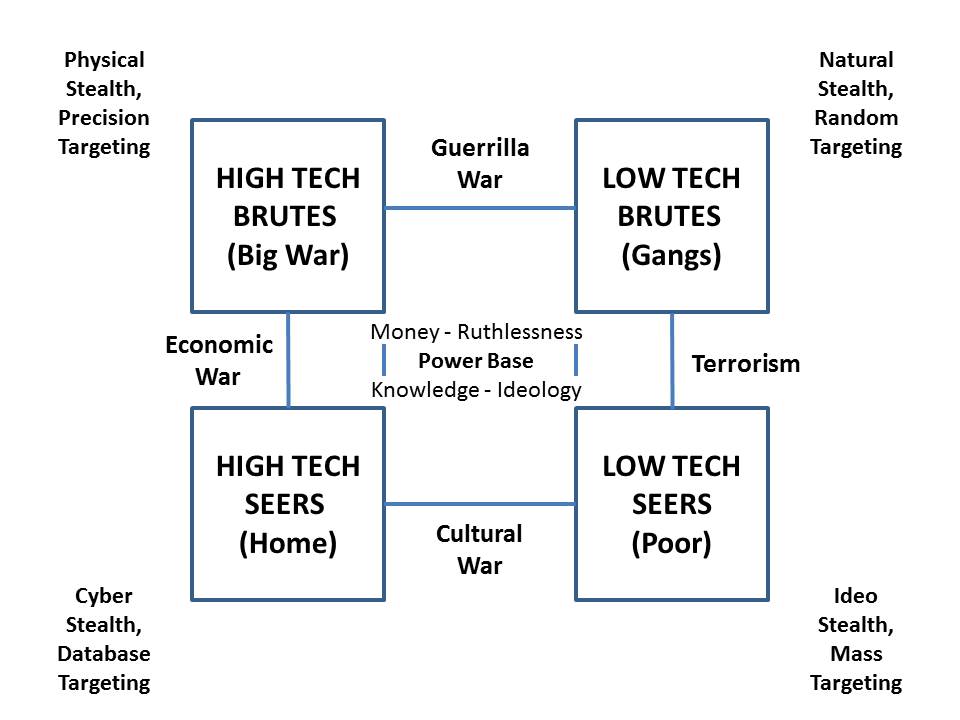 Figure 3: Four Threat Classes (1992)	Originally created as part of teaching nuanced intelligence sources and methods at the Marine Corps Command & Staff College, the intent of this graphic was to show that indications & warnings are deeply different depending on which of the four threats (or any mix of threats in hybrid form) was/were being considered; by extension, so also do we need four forces after next.	Put another way, there are four main antagonists in the world today: nation-states, banks & corporations, gangs, and publics defined by neighborhood to religion. The “deep state” is a hybrid gang, a parasite living within the nation-state host.		This then is the context for further reflections on both grand strategy as a device for marshalling ends, ways, and means intended to address all threats to the homeland and its global interests, and for devising how we plan and program not just military, but WoG force structure and capabilities.What Is Our Grand Strategy?	In theory, the USA always has a grand strategy, R. D. Hooker of the National Defense University (NDU) posits four enduring or core interests:1. Defense of American territory and that of our allies2. Protecting American citizens at home and abroad3. Supporting and defending our constitutional values and forms of government4. Promoting and securing the US economy and standard of living.	The theory is far removed from reality, but our objective here is not to be critical. We need to explore what a genuine evidence-based grand strategy might yield in the way of a re-invented Army and re-invented everything else.	Professor Hooker offers a useful distinction between the ends of grand strategy, and  means and ways of grand strategy, extracted and listed below:Figure 4: Means and Ways of Grand Strategy	Most compellingly for the purposes of our exploration, he points out in his conclusion that the successful grand strategy will often help avoid the need to resort to the use of force. A major justification for investments in strategic nuclear weapons, whether missiles or manned bombers, has always been that core point. So also does this justify greater investments in diplomacy and development. However, the White House and Congress must agree on the Grand Strategy prior to the commencement of the Planning, Programming Budgeting System & Execution (PPBSE) cycle that trains, equips, and organizes the D3 “total” force.	As we come to the end of the “peace dividend” years, it seems timely to define a new national strategy that is not driven by financial stakeholders (the “Military Industrial Congressional Complex” or MICC), ideology (the neoconservatives), or political convenience, but instead is focused on creating a “Good Peace” in the public interest, firmly rooted in evidence-based decision-support. Such a Grand Strategy would be both affordable and sustainable.A Starting Point		Below is a starting point that is intended to be as holistic as one person can achieve on their own, and provocative, with the direct intent of eliciting intellectual and moral aid from the rich diversity of minds that belong to the SSI network and the larger US Army and joint military and civilian communities.  This strategy is focused on achieving peace and prosperity at home and abroad. This is a notional “big picture” first pass intended to provoke discussion.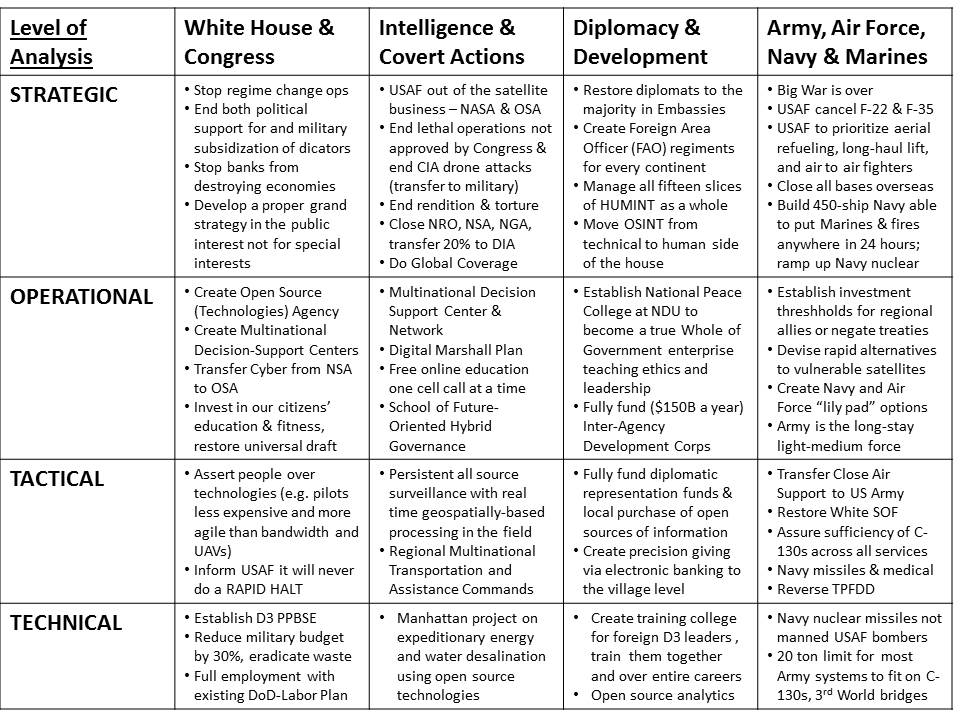 Figure 5: Operationalizing the “Good Peace” StrategyOverview of the “Good Peace” Strategy	This exploratory work uses the traditional four levels of analysis popularized by Edward N. Luttwak, to take a “quick look” at four major stove-pipes impacting on the formulation of national security capabilities: the White House and Congress, Intelligence & Covert Operations, Diplomacy & Development, and the Armed Forces.	Properly executed, a national Grand Strategy review would pay equal attention to the threats, policies, true costs, and public interest across all of the Cabinet domains – this monograph focuses only on the D3 / intelligence aspects of what should be an integrated national strategy that is balanced between domestic and foreign requirements and capabilities – between meeting the needs of the public at home (education, energy, health, housing, infrastructure and so on) and the needs of the nation abroad (commerce, culture, defense, development, diplomacy and more).	Transformation is not modernization. Right now a number of deeply expensive and inappropriate programs are on “automatic pilot.” Among these are Air Force strategic bombers and the J-35 “multi-role” fighter, Navy big ships, and all Army vehicles that weigh more than 20 tons fully-loaded with crew, ammunition, water, fuel, and add-ons. In restructuring our forces, we need better, not bigger, and certainly not more of the same.	Transformation is also not exclusively technical or human or financial or conceptual. It is a total package that must, as Luttwak illustrated, integrate radical changes at all four levels of analysis, across all service and civilian boundaries, and perhaps most importantly – my addition – in the arena of moral and intellectual understanding of both changes in the domestic and foreign environments, changes in the nature of all instruments of national power including the public and the private sector, and changes in the art of the possible. In brief, transformation is more about thinking than it is about technology. Below is a concept for a thoughtful government able to think in time and space across all boundaries, with one major caveat: it is not possible to have an affordable sustainable military “grand strategy” in isolation from an integrated national “grand strategy” that calibrates all threats, all policies, all costs, across all of the Cabinet departments. It simply cannot be done. Anything less than a comprehensive “all in” approach is by definition not a “grand” strategy.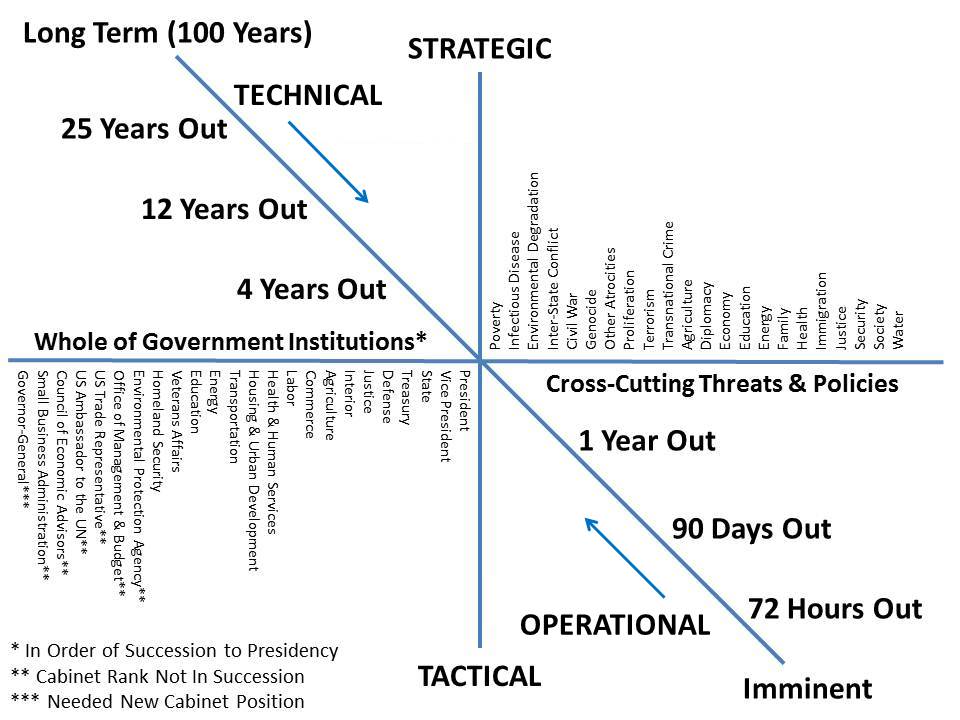 Figure 6: Holistic Governance at All Four Levels over Time and SpaceStrategic TransformationWhite House and Congress	At the strategic level, one First Principle should clearly be “stop doing bad stuff.” At the political level and senior civil service and uniformed levels our leaders do not display a holistic affordable (sustainable) vision and do not demand any form of true cost accounting in the public interest. A foreign policy coup is said to have occurred – according to General Wesley Clark, USA (Ret.), former Supreme Allied Commander Europe (SACEUR). Despite having a Democratic Administration in office, “regime change” is the order of the day, and our foreign military assistance programs continue at full strength. It is a matter of record that we are enabling – with taxpayer funds – 40 of the 42 dictators who in turns neglect their populations and produce vast numbers of angry unemployed young men.”  	I predicted the massive illegal immigration problem Europe is experiencing today, in 2002. As long as we subsidize dictators and engage in elective ways while sanctioning predatory economic networks, we will be creating millions of potential insurgents we cannot defeat with conventional military capabilities.	On top of this cavalier dismissal of our purported commitment to exporting democracy, a previous Democratic Administration removed many controls on the US banking industry, a few elements of which then willfully collapsed the economics of Greece, Ireland, Portugal, and Spain, while imposing severe economic hardships on everyone else. It must be clearly stated: the City of London and Wall Street manipulated interest rates (the London Interbank Offered Rate or LIBOR scandal) with impunity. In the USA, Wall Street has paid fines in the low billions for multi-trillion dollar crimes, while receiving taxpayer bailouts on the political notion that banks are “too big to fail.”	Two points merit emphasis in this strategic context, but before presenting them, let me first offer this wisdom from a global corporate leader:	When things are not going well, until you get the truth out on the table, no matter how ugly, you are not in a position to deal with it.  	Point One: the fact is that the rest of the world – as well as US citizens – have legitimate grievances associated with USG policies and practices that favor dictators, banks, and corporations over public health and human rights as well as the spread of democracy and distributed prosperity for all. 	Point Two: we seem to have difficulty speaking truth not just to power, but to the public. From unemployment to inflation to our subversion of the Ukraine and Syria to the real reason for the Keystone Pipeline to the secret clauses of the Transpacific Trade Partnership (TPP), the truth is difficult to come by for a citizen. Neither academics nor the media nor think tanks appear disposed to stray from the approved narratives, at the same time that no one is held accountable, at the political or professional level, for deep misinformation. To get to an affordable, balanced, flexible grand strategy, we need to start with the truth about both the outside world, and the home front.	As now trained, organized, and equipped, the US national secret intelligence community is not helpful – the bulk of its money is spent on contractors creating and managing technical collection systems where less than 1% of what is collected is actually processed, at the same time that the community severely underfunds human and open sources of information, analysis, and multinational information-sharing and sense-making.	A national conversation inspired by a transparent national grand strategy summit engaging all demographics, all interest groups, is one way to re-invigorate national power.Intelligence & Covert Actions	Intelligence includes all of the satellites, not only those that are used to collect technical information (imagery, signals), but those that provide sensitive communications and geospatial positioning information upon which we have become very dependent.  All of those satellites are at risk today from a combination of anti-satellite weaponry, and the relative ease of wrecking ground antennas and external power supplies while also attacking the software with a variety of techniques and tools including hacking and electromagnetic pulse bombs. The USAF is responsible for many of these satellites and has never placed enough emphasis on survivability and security. It may be time to re-evaluate where responsibility is placed for satellite operations – a combination of the National Aeronautics & Space Agency (NASA) and a new Open Source (Technologies) Agency (OSA) may offer rapid remediation not available from the USAF or the National Security Agency (NSA).	The lethal targeting of terrorists by the Central Intelligence Agency (CIA) is done without legal due process, and results in a collateral damage ratio of 24 to 1 – for every alleged (rarely proven) terrorist CIA kills, CIA also kills 24 women, children and non-belligerent men. At a minimum this overt warfare capability should be transferred to the military. Kidnapping, rendition, and torture by the CIA and its contractors as well as select allies has aroused world-wide condemnation and been denounced in the USA by intelligence and counterintelligence professionals including Admiral Stansfield Turner, former Director of Central Intelligence (DCI).	Apart from regime change, drone operations and rendition and torture operations (the latter perhaps much reduced now), CIA is said by China, Russia, and alternative media to be sponsoring hundreds of Uighur and Chechen terrorists to send back from Syria to operate against and strive to destabilize China and Russia – an act of war not approved by Congress.  Apart from “stop the bad stuff” there is the matter of whether the US intelligence community is providing actionable full-spectrum decision-support to all of our political and professional leaders. I think not. Should another First Principle be “Get a grip on reality!”? I will not belabor this topic that I have written about for a quarter-century.  Suffice  to say that General Tony Zinni, USMC, then Commanding General (CG) of the US Central Command (USCENTCOM) and engaged in 2 wars and 12 forward-deployed task forces, is on record as saying that while he was CG of USCENTCOM, he received, “at best,” 4% of what he needed to know from secret sources and methods.	In my view, the critical missing link in reaching informed consensus between our political and professional leaders in relation to creating a grand strategy that promotes peace and prosperity over time, is intelligence with integrity. We do not have it. We must demand it. Harking back to one of the best ideas the National Ground Intelligence Center (NGIC) ever had, GRANDVIEW, I believe that military intelligence cannot be produced in a vacuum and cannot be restricted to military factors. As a veteran of the CIA, I am sorry to say that if DoD wants to achieve intelligence with integrity for the development of strategy, policy, acquisition, and operations, it needs to forget about relying on CIA for anything and clean house within defense intelligence. 	DIA should become a four-star billet, and assume responsibility for expanded commercial imagery procurement, sharply delimited foreign signals intelligence, and a completely new open source geospatial baseline married to a massive multi-level security relational database. Once DIA is ready to absorb the 20% that is worth saving from the National Reconnaissance Office (NRO), the NSA, and the National Geospatial Agency (NGA), all three can be closed down.		The OSA that I have proposed and discuss in this monograph, will address 80% or more of our intelligence needs in the near-term, and help achieve a transformation of defense, diplomacy, and development (D3) intelligence and D3 innovation,  while offering dual-use possibilities on the home front for neighborhood and domestic economic development. Diplomacy & Development	The commitment of the Secretary of Defense (SecDef ) to the D3 concept is clearly documented in his recent (September 2015) sponsorship of the D3 Innovation Challenge.	Our Country Teams overseas are dysfunctional. Diplomats are in the minority, have no money for representational activities or the purchase of legal ethical open source information services, and are surrounded by a mélange of singleton representatives from all the other government agencies that do not have faith in the ability of the Department of State (DOS) to be our lead agency overseas. The only US Government (USG) personnel operating overseas who have money to spend – and they spend a great deal – are the spies who only recruit those prepared to betray their employers along very narrow lines. One study has shown that the average Country Team as a whole connects to perhaps 20% of the relevant information available to them, and in the process of sending it back to Washington, usually in the diplomatic pouch so as to avoid the coordination required for electronic communications, spills 80% of that information. Washington is operating on 2% of the relevant information.  The dysfunctionality of American intelligence persists in part because it is not considered relevant to the exercise of power as we now practice the exercise of power in Washington, DC.  This from Henry Kissinger:Intelligence is not all that important in the exercise of power,and is often, in point of fact, useless.	As long as the exercise of political and professional power is divorced from reality, not informed by intelligence (decision-support), and lacking in integrity, we will continue to build the wrong things at great expense, while executing operations that may enrich a few but are inherently bad for everyone else including millions of refugees and our veterans – Iraq and Afghanistan have produced – in addition to the normal toll of dead and wounded – several thousand amputees, hundreds of thousands of disabled veterans, and continue to contribute to a veteran suicide rate that is at least 50% higher than that of those who have not served. 	At the strategic level, if we are to be effective at D3 operations, we need to reinforce our diplomats with funds and WoG expertise that reaches out into the provinces of each country where they represent our interests; we need to create Foreign Area Officer (FAO) regiments for each country so as to achieve a deep bench in at least 34 languages; and we need to manage all fifteen slices of Human Intelligence (HUMINT), shown below, as a whole. The human domain matters!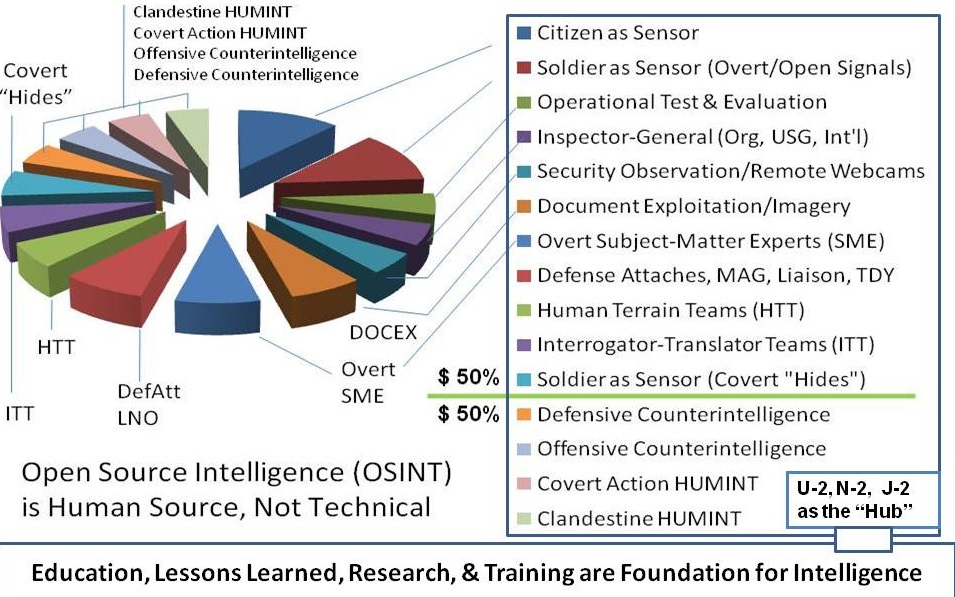 Figure 7: The Unappreciated Human Intelligence Domain	OSINT is not a “technical” discipline. OSINT is HUMINT. Both the Undersecretary of Defense for Intelligence (USDI) and the Director of National Intelligence (DNI) – who was himself USDI – have mis-directed OSINT. This is such an important issue, below I cite BGen Jim Cox, CA, who as Deputy J-2 for the North Atlantic Treaty Organization (NATO) hired me to lecture all the generals from across 66 countries and to then write the NATO Open Source Intelligence Handbook in 2000. He had this to say in 2013, about our mis-steps:The process, to my mind, simply stopped at “OSINFO” and never got to “OSINT.”Even today, I think this is still a problem in most ‘modern’ intelligence staffs. People think that simply collecting open source info – although now from a  wider range of sources – is OSINT, when I say it is not. It’s like collecting satellite pictures and calling them IMINT … the job isn’t done until they are analyzed and an assessment made.If I was king of the world, I would build an OSINT organization to rival existing national SIGINT organizations (CSEC in Canada, NSA in US) and HUMINT organizations (CSIS in Canada, CIA in US). This OSINT organization would be in a number of big buildings around the country, tapped into all the sources you have long written about (media, experts, academia … all tribes) AND they would produce magnificent ‘single source’ OSINT products that could be added to SIGINT, HUMINT, IMINT etc. products at the national level.Given the power and range of today’s global communications, I suspect OSINT products would be more complete and powerful than any other single source product.Army, Air Force, Navy & Marines	This brings us to the strategic role of the Armed Forces. At the strategic level there are several possibilities offered for consideration, and I will just list them here along with supporting references.1. Big War is over. We are not going to engage China or Russia in a land war on their home ground, nor are we likely to engage them in Europe or the Southeast Asia peninsula. We need to deliberately and advisedly set aside the two MTW budget-building objective.2. In a defensive strategic confrontation, it will be strategic nuclear forces – ideally missiles not bombers – that will be the deterrent.  The Navy with mobile strategic submarines, not the USAF with fixed bases, should be the primary nuclear deterrent force as well as – when necessary – the first strike capability.3. Closing all of our bases overseas is the single best thing we could do to diffuse global tension while simultaneously pressuring our so-called allies into providing adequate investment and capabilities thresholds for their own defense. Our medium-capability Army should be the strategic reserve for our allies; it should not be expected to carry the entire war on its own. Defense must be our focus. Mandating a home-based defense is a leadership forcing function.4. What we do need now that we do not have is an Army designed for both rapid force closure via air and sea as well as a central role as a hub for full-spectrum and WoG multinational state and non-state operations; an Air Force sufficient to do long-haul quick force closure as well as aerial superiority in expeditionary operations; a 450-ship Navy that is globally distributed and able to put a platoon of Marines with Cobras overhead anywhere in the world within 24 hours; and the critical complementary capabilities of a fully-funded diplomatic and development corps along with a multinational decision-support capability.	Below is a dated summary (but still the best visual depiction available) of how the Air Force allocates its budget core mission capabilities, all of which are nearing end-of-life: Intercontinental Ballistic Missiles (ICBMs), air-air fighters, long-haul lift and aerial tankers.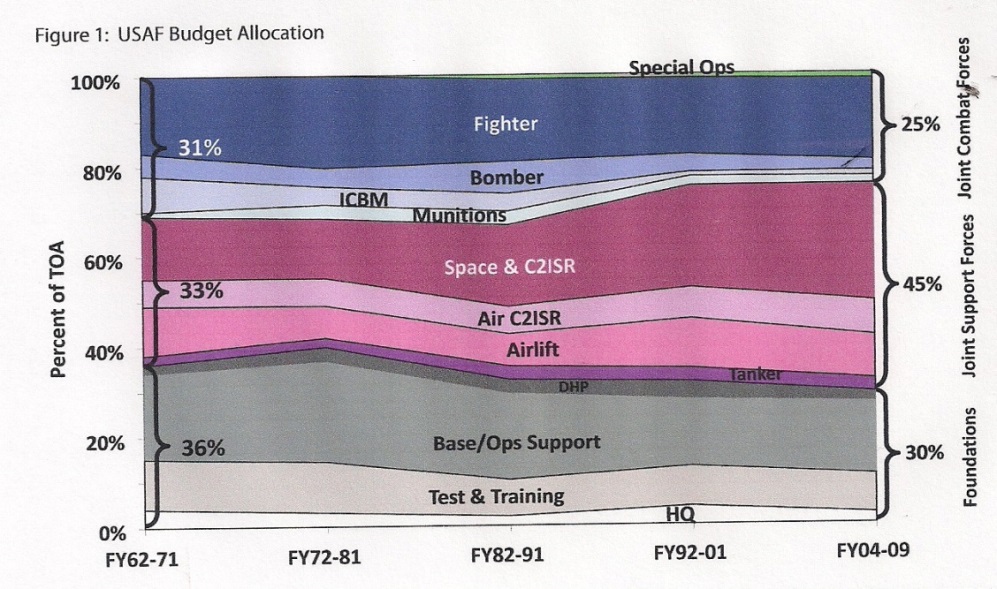 Figure 8: USAF Spending Overview -- Out of Balance	I am not going to get into the failure of the Air Force in the Space and C2ISR arena in this summary document, but this is a major problem for the Army and on balance I am leaning toward the need to take satellites away from the Air Force, refocusing them on a secondary nuclear role rooted in Intercontinental Ballistic Missiles (ICBM), long-haul transport, and air superiority at the theater level but without all of the gold-plated base construction.	Although further reflection is needed in relation to the needs of the Army for rapid force closure, three points have become clear from the preliminary look at the Air Force:	01 The Air Force has plenty of tankers for long-haul support because of their original reliance on fighter escorts for long-range bombers, both of which required constant refueling – whatever the age issues, there is no lack of tankers for long-haul lift refueling enroute.	02 The real constraint on moving the Army is not Air Force cargo capacity, but rather the weight and size of existing Army systems, combined with the Maximum on Ground (MOG) limitations at the Aerial Point of Delivery (APOD). The Expeditionary Environment is characterized by MOGs of 1 and 2 instead of the preferred MOG used in thinking about the Interim Brigade Combat Team (IBCT) of 6-8.  	03 The Air Force has an adequate number of fighters for establishing air superiority, but it does not have a sufficiency of A-10 Close Air Support (CAS) aircraft, and has been doing everything possible to bury the A-10. AC-130 gunships numbers appear low – they are particularly essential when the Army is forced to make do without its complete artillery capabilities.	Below is a table of the Air Force inventory of key aircraft as of 2000, since then such tables are not available – for simplification the command and control and other miscellaneous aircraft have been left off this table. It merits emphasis that neither Congress nor the Air Force acknowledge in their budget documents that the effective operational availability of the claimed inventory is actually 60% of the force at 60% availability. This table shows that reality.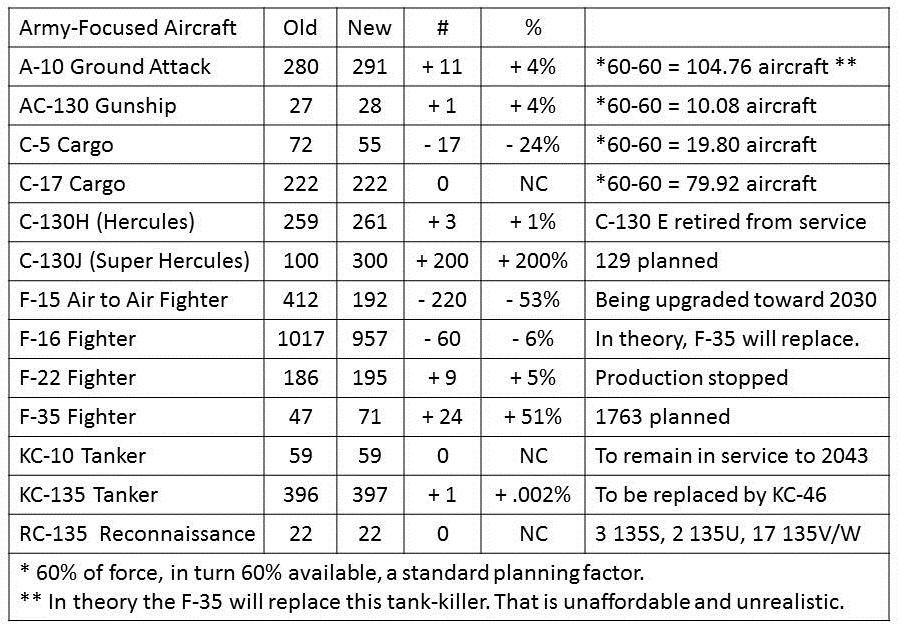 Figure 9: USAF Attack, Cargo, Fighter, &Tanker Inventory	The above has two implications that are touched on in the Tactical Transformation overview sections:	First, from an infantry perspective, the A-10 is sacrosanct. Not only does the Air Force have to be told the A-10 is inviolate, but an attack follow-on is required – the F-35 will not do. If the Air Force is not prepared to meet this demand, the time has come to revisit the Key West Agreement and transfer CAS – both the A-10 and the AC-130 gunships – to the Army. The minimalist investment in the AC-130 Gunship, only 10 of which are 100% available at any given time, is also a major concern. As of 2016 the USAF plans to divest the A-10 entirely between FY 2018 and FY 2022 – now is the time for the US Army to work with Congress to have this precious aircraft – and all of its pilots and ground crew and other support personnel – transferred from the Air Force to the Army. The time has also come for the Army – and the Marine Corps – to get serious about designing aircraft for expeditionary operations in hot and humid climates where dust and often rock grit is ever present.	Second, the Army has to come to grips with MOG 1-2 conditions. This is a size and weight issue. The US Army got it right on the concept for the Stryker Brigade – a 20 ton weight-limit – and totally wrong on the implementation – not only is the vehicle oversized so as to require a waiver from the Air Force, but it has to be broken down and transported on two C-130s instead of one. The requirement should have been “consistent with USAF loading guidelines, the Stryker with all ammunition, fuel, water, and crew as well as passengers, will be transportable via a C-130 taking off under hot humid conditions, and able to drive on / drive off in full combat readiness.” There is work to be done, but Army started out with the right concept.	As of FY 17 the Air Force plans to begin drawing down its inventory of C-130 aircraft. These also should be considered for transfer to the US Army, and funding requested to make all US Army C-130 variants capable of being refueled while in flight.	If the Air Force is the primary force at the strategic level (complementing naval nuclear missiles), and the Army is the primary force at the tactical level, the Navy & Marines are the operational force that bridges the gap. Below is one possible approach to creating the 450-ship Navy. I designed this in 1992 on the basis of the first-ever review of global reality – this is a number the Chief of Naval Operations (CNO) finally embraces.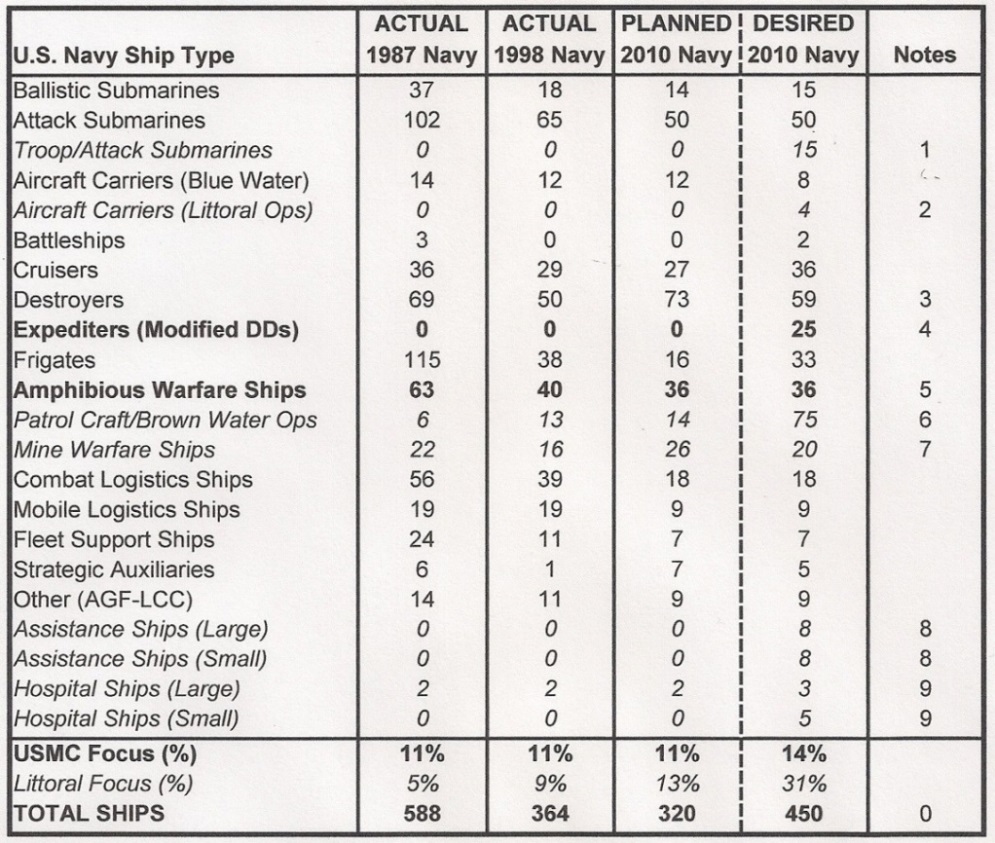 Figure 10: A 450-Ship Navy, Globally Distributed, with a Peace Fleet	The above Navy provides the ability to put a platoon of Marines with Cobras overhead anywhere in 24 hours; a company with Harriers overhead anywhere in 48 hours, and a Battalion Landing Team (BLT) anywhere in 72 hours – at the same time that it maintains substantially increased and broadly distributed humanitarian assistance capabilities. The graphic below shows one notional deployment vision.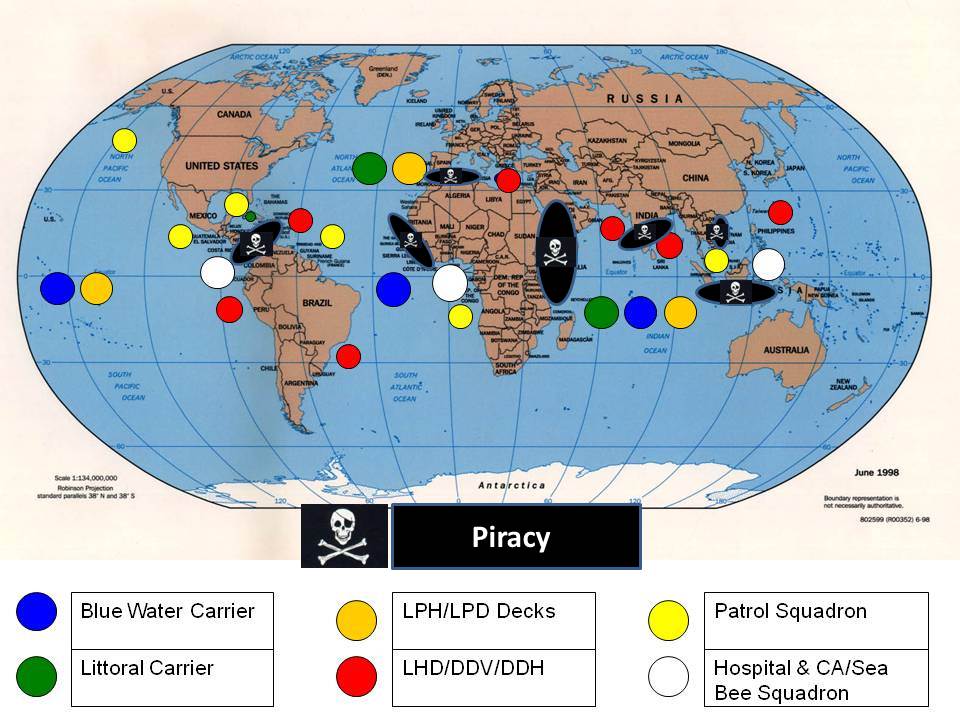 Figure 11: Notional Distribution of a 450-Ship Navy with Sustained Global PresenceOperational TransformationWhite House and Congress	At the operational level there are two things the White House and Congress can do to radically accelerate the transformation of our government, our D3 capabilities, and our home front.	First, create the OSA that simultaneously solves the WoG and multinational information-sharing and sense-making challenge, and serves as a foundation for D3 Innovation, and offers localities across the USA opportunities to develop localized energy, water, food, and shelter solutions, as well as digital access solutions, helpful to the re-creation of the middle class. Below is a representation of some – not all – of the open source technologies relevant to the D3 innovation imperative.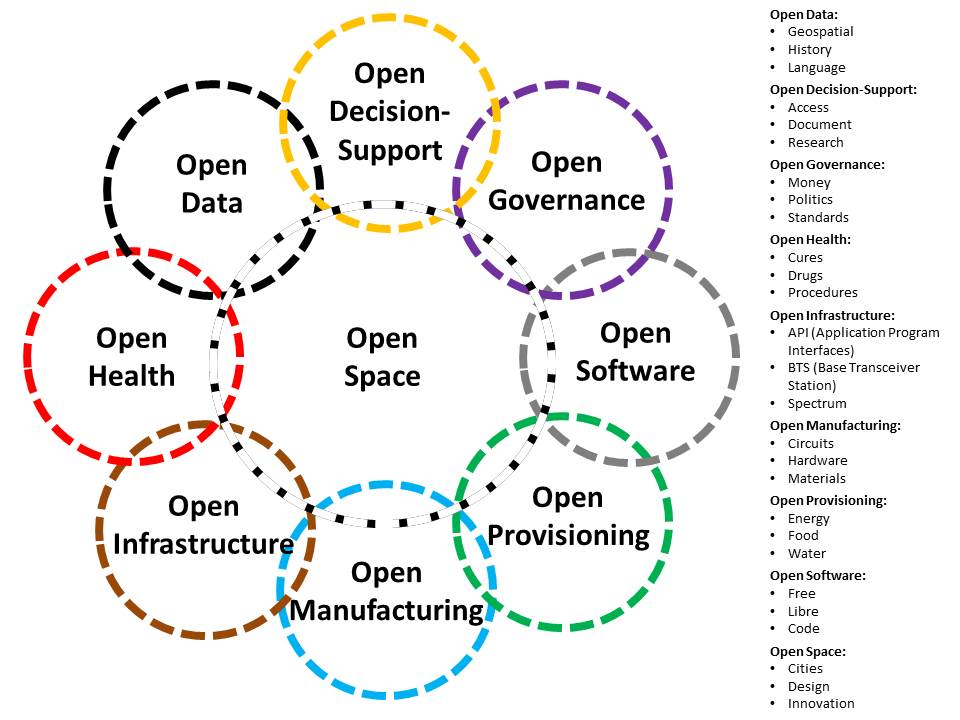 Figure 12: Open Source (Technologies) Agency for D3 Innovation	Second, launch a national transformation initiative in citizen education and citizen fitness. An honest evaluation of our education and food systems would rapidly conclude that our existing educational system does not meet our needs for citizen-soldiers in the 21st Century, and that 7 out of 10 of our young people are not qualified for military service because of the prevalence of obesity and diseases stemming from decades of unhealthy foods being approved by the government for liberal sale as well as serving in schools. Universal Service is in my view essential and not only at the beginning of one’s adult employment career, but at mid-career also, and for a smaller group, at the senior executive level as well. The country – the public – has lost touch with the US military and vice versa. We need to get back to the military as a shared experience that underlies our belief in the equality of all without regard to race or creed or financial status.Intelligence & Covert Actions	A radical shift – which is to say a transformation – is needed in how we approach intelligence. We need to shift from an obsession with technical collection of digital secrets and bi-lateral information-sharing as well as dependence on individual foreign services for HUMINT “hand-outs,” and move instead toward a robust multinational information-sharing and sense-making system that includes a Multinational Decision-Support Center (MDSC) that is part of a global to local United Nations Open-Source Decision-Support Information Network (UNODIN); augmented by a similar MDSC integrated into the North Atlantic Treaty Organization (NATO) Transformation Command; other regional centers such as Nordic Inter-Agency Intelligence Centre; and a global open source information capture network that is able to access all information in all languages across all boundaries. Below are listed the eight “tribes” of information that we must integrate into a universal local to global system.Figure 12: Achieving Universal Open Source Information Access	Thomas Jefferson, among several Founding Fathers, understood that “A Nation’s best defense is an educated citizenry.” Making the leap to free education (as well as free energy creating clean and desalinated water) is the linchpin for global stabilization that I posited in my writings for SSI in the 1990’s suggesting that we urgently needed a Digital Marshall Plan. While some are beginning to understand this, we are still far from appreciating what I tried to put forward decades ago, to wit, information peacekeeping is the purest form of war – and how we defeat the enemy without fighting.	The OSA should fund the Digital Marshall Plan, free online education in 33 languages, and a School of Future-Oriented Hybrid Governance, perhaps to be based at the NDU and playing a central role in a new National Peace College (NPC) that trains multinational WoG leaders as well as leaders from the private sector, civil society, and non-governmental organizations.	I do not want to belabor the lack of analytic models in the USG, but have to observe we are frighteningly ignorant about the specific pre-conditions of revolution. This is something I defined in 1976; the USG is still severely deficient on this point.	A Grand Strategy that puts people – the public – first would systematically address each of the pre-conditions of revolution in the below graphic, and ensure that we are solid on the home front before we ever contemplate intervening beyond the water’s edge.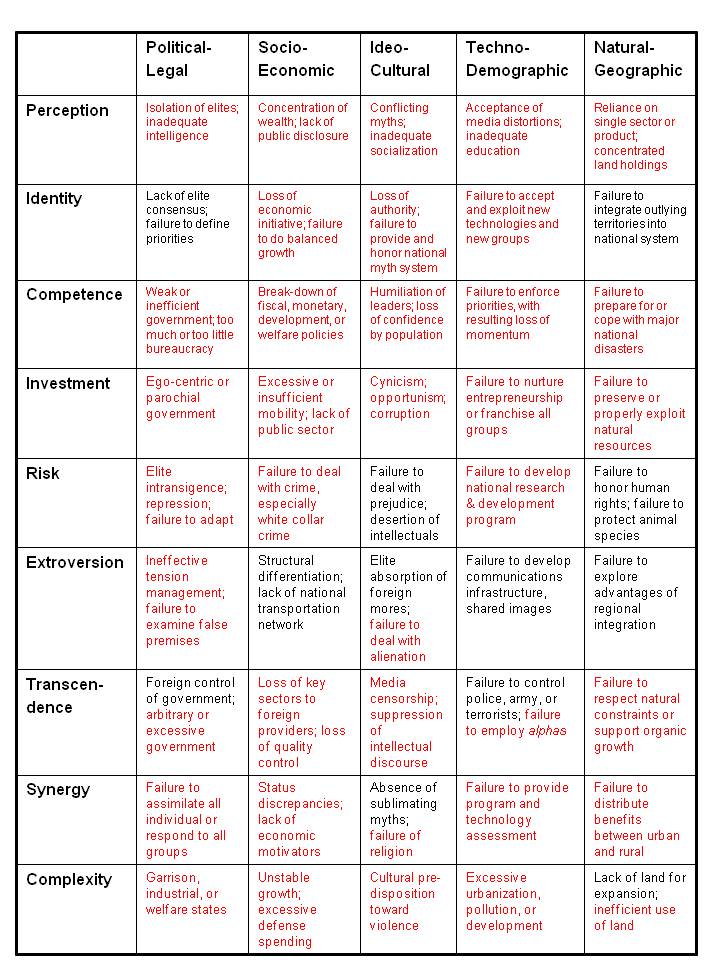 Figure 13: Pre-Conditions of Revolution in the USA Today?Diplomacy & Development	As intelligence is transformed away from secret technical collection that is very expensive and of limited utility to commanders and their staff, and toward open source information sharing and sense-making with multinational value, diplomacy and development become subject to transformation as well.	Holistic intelligence that addresses all threats and can document the true costs of neglecting threats such as poverty, infectious disease, and environmental degradation will make the case for substantially increased investments in diplomacy and development. This is what General Al Gray and I were saying in 1989-1990, and this is what the White House, DoD, and the secret intelligence world have chosen not to do, with the inevitable result: trillions in wasted spending and an inability to create an effective integrated national defense.	One additional training and human resource initiative is needed: we must begin training our D3 officers as an inter-agency group, at the entry-level, at mid-career, and upon entrance to the Senior Executive Service (SES) and flag rank, using the NPC proposed above. Second, we must transfer $150 billion a year from Program 50 to Program 150. This has been discussed for decades. The present SecDef appears to have the vision necessary to make this happen, it will change everything about how we wage peace and war – a major legacy. On balance I believe these ideas are best developed by the J-7 in tight partnership with NDU which should be restored to a three-star billet. I am inclined to recommend the conversion of USDI into an Undersecretary of Defense for Development (USDD), to be complemented by the simultaneous conversion of the Undersecretary of State for Public Diplomacy into an Undersecretary of Defense for Peace, and the liberation of the US Agency for International Development (USAID) from the direct oversight of the Department of State (DoS).Army, Air Force, Navy & Marines	At the operational level, the Navy & Marines become the central force for ad hoc power projection under the 96 hour/4 day timeline, and the Army becomes the primary force for both Operations Other than War (OOTW) and medium-weight interventions including anti-access operations, that require sustainable capability beyond 90 days, as well as direct support to D3 operations using the Army as the hub for WoG and multinational operations.	While respecting our existing treaty operations, the time has come to end the free ride we have giving Europe and Japan. South Korea to its credit has taken its military obligations most seriously. Along with withdrawing all our forces and turning over all our bases to the host governments, we should set minimum threshold standards for host country investments in military capabilities as well as diplomacy and development.	The new joint force concept of operations should emphasize a globally-distributed Navy capable of providing the sea-basing and sea-based “lily pad” functions needed to do light and medium weight joint, multinational, and WoG mission support, while the Air Force restores its ICBM capabilities and increases its long-haul capacity. Satellite vulnerability is now critical. The US military grinds to a half – goes deaf, dumb, and blind – if the satellites are lasered out of service.	This is the point at which the Army needs to consider a transformation away from “one size fits all” full spectrum forces, toward specialized brigades or “four Armies after next” as I suggested to the Marine Corps in 1992 and to the Army in 1998. The difference between my thinking then and now is that I no longer believe we need a BigWar Army on a continental scale.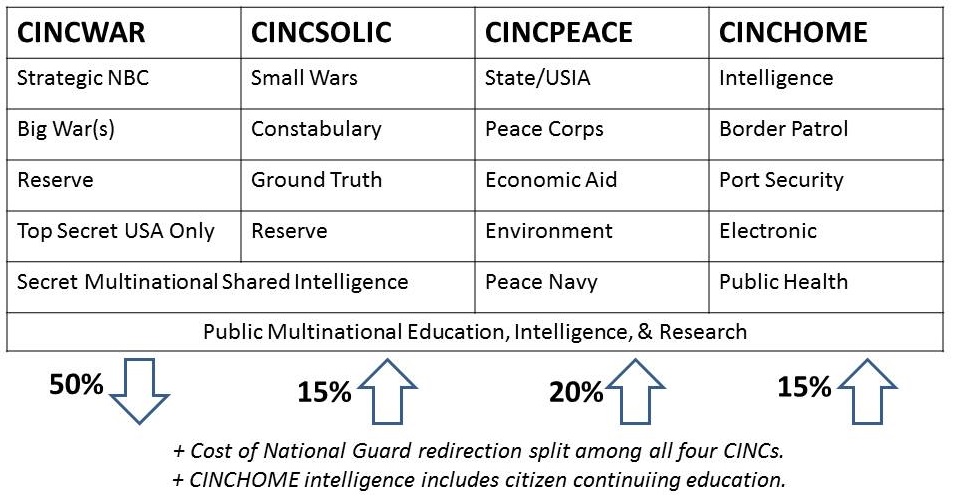 Figure 14: Four "Type" Forces Specified in 1992	In the above graphic created in 1992, called One Plus Triple Eye (1+iii), the 50% reduction of Big War force structure includes the eradication of the waste that is now documented at between 45% in weapons acquisition toward 75% in Afghanistan. In other words, we seek to keep the same budget, but spend it more effectively across a range of complementary D3 capabilities. Perhaps paradoxically, setting aside the need for a Big War Army does not reduce the importance of the Army or its need to develop new capabilities with new funding. Below is my depiction of how important the Army can be in the 21st Century.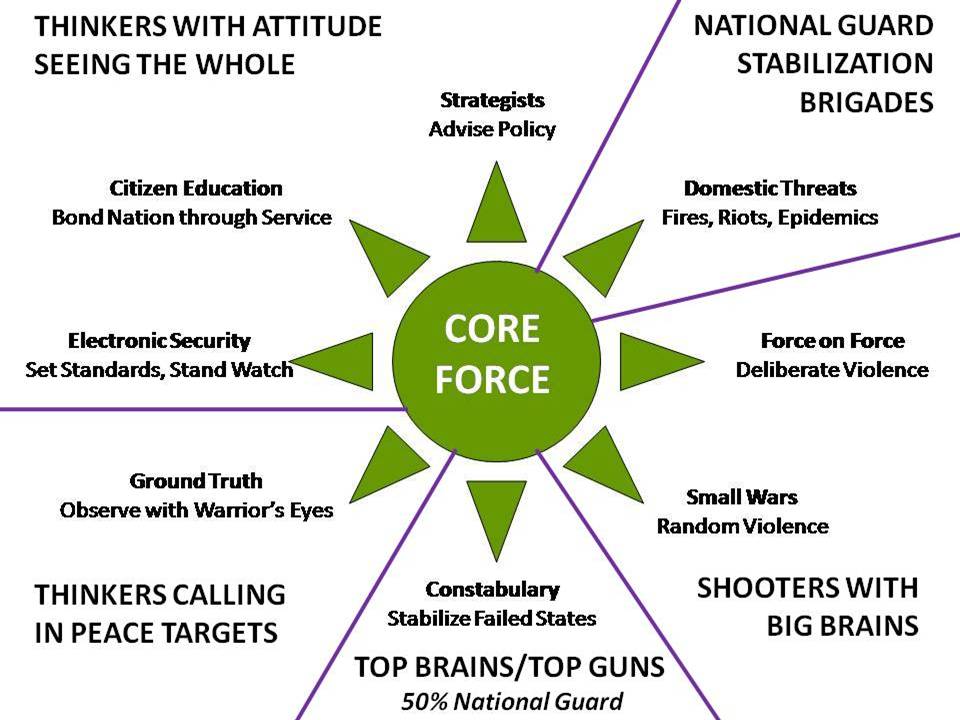 Figure 15: US Army as Core Force at Home and Abroad	The Army actually becomes central to a transformed D3 approach in which the Army is the hub both at home in elevating the fitness and educational maturity of our citizens, and abroad, where it becomes the hub for integrated WoG operations over the long-haul with very substantial “thinker” roles as well as ground truth roles not now met by the secret intelligence world or conventional diplomatic and commercial and defense attaches.Tactical TransformationWhite House & Congress	At the tactical level the White House and Congress need to ackowledge that we have gone over the cliff and are in free-fall with respect to over-investment in technologies that deprive us of resources needed for human domain development and balanced D3 operations abroad as well as home front reconstitution and strengthening. Our highest priority should be to avoid and resolve conflict, rather than seeking elective wars for corporate profit.	John Poole, Tom Mangold, and James G. Zumwalt among others have illuminated how Third World armies with almost no technology have defeated us and will continue to defeat us if we stay on this course of substituting expensive unsustainable technology for human intelligence and willpower. The US Army must reach back into the Native American tradition and begin a transformation of how it ingests, trains, and nurtures humans as the central element in waging peace and war.  Shades of the First Earth Battalion!  	At the tactical level, we need to challenge Air Force claims associated with RAPID HALT. Airpower is not going to stop anything by itself, particularly since our secret intelligence community is incapable of providing targeting information for fast-moving low-intensity conflicts.	Put another way, the Air Force will be central at the strategic level, the Navy & Marines will be central at the operational level, and the Army will be central at the tactical level.	At the tactical level, thinkers must become co-equal with shooters. The FAO regiments, deeply immersed in culture, history, and language – with cumulative (sustained recurring long-term) face to face relationships of trust across all eight “tribes” of information in their region (as itemized in Figure 12 above) – will become the commander’s “continuity of operations” backbone across the full spectrum of conflict from peaceful preventive measures to total war.	In the intelligence domain, tactical is strategic and strategic is tactical. Global Coverage – a deep appreciation of culture, history, and language -- has long known to be the most severe deficiency in national intelligence. This has been the greatest failure of the USG at the strategic level – the inability to provide Global Coverage and decision-support across all Cabinet domains, compounded by a lack of professional development: the intelligence community today lacks the ability to do holistic analytics; compute true costs of every policy, behavior, product, and service; or explore the enormous possibilities of Open Source Everything Engineering (OSEE) that looms large as the fastest cheapest way to achieve the Sustainable Development Goals (SDG) within a decade at 10% of the cost of all industrial era donor paradigm “solutions” that are a proven failure. Achieving the SDG goals is the fastest way to win without fighting.Intelligence & Covert Actions	At the tactical level our greatest need is for processed all-source decision-support on the one hand, and deep dives into culture, history, language, politics, and sociology on the other.	At the tactical level we continue to lack 1:50,000 combat charts (maps with contour lines and cultural features) for most of the world – in Somalia we are still using 1:100,000 Soviet-era military maps for our daily operations.	At this level, and given the implicit commitment to do more with open sources and more with multinational engagement, the OSA becomes a central player in providing information assurance, multinational information-sharing security and sense-sense-making tools, and public information assistance including innovation blueprints helpful to Diplomacy and Development. Cyber-security will be built in, along with the rights of anonymity, identity, and privacy.	Regional multinational Transportation Commands (TRANSCOM) should be established, and all information gathered to enable multiple allies to come together in any given region to manage rapid force closure including humanitarian assistance flights, such that available big airports and ports are all used to the fullest extent possible as intermediate delivery points. We need to become proficient at breaking down big cargoes into small cargoes, and doing the final miles with a mix of C-130s, landing craft, and precision parachute drops using the now relatively mature Joint Precision Airdrop System (JPADS).Diplomacy & Development	At the tactical level there are two implementation initiatives. 	First, we need to empower the diplomats with the discretionary funding needed to harvest all open sources of information relevant to our interests. The secret world refuses to take open sources seriously, and within DoD, OSINT is treated as a technical “surf the web” money hole rather than as the human face to face global scout function that is was meant to be when I first sounded the alarm in 1988 out of the Marine Corps Intelligence Activity (MCIA).	Second, we need to see the wisdom of Ashraf Ghani, now President of Afghanistan, and his co-author Clare Lockhart, who understand that the central obstacle to fixing failed states is the fact that 80% or more of all donor funds get syphoned off by intermediaries before ever reaching the target population. Their signal recommendation: electronic banking down to the village level, thus eliminating all intermediaries and exposing any corruption or misallocation. 	This recommendation is best implemented within a Digital Marshall Plan organized by the OSA that simultaneously provides open source tools for multinational information-sharing and sense-making; open source innovation blueprints particularly for Open Source Provisioning (renewable energy, clean water, pressed brick shelter, composting, and aquaponics); and Open Source Infrastructure including open spectrum, mesh networks, and electronic banking possibly excluding conventional banks and instead creating community banks at the village level.Army, Air Force, Navy & Marines	As we have seen over and over again, most recently at Kunduz in Afghanistan, the Air Force simply does not do CAS and it is culturally incapable of meeting Army needs. The manner in which the Air Force has sought to decommission the A-10, the one CAS platform that works as intended and is both inexpensive and reliable, should be sufficient to confirm this finding. The A-10 as well as the AC-130 gunships should be transferred to the US Army, and the Air Force should be put on notice with well-documented Army needs for paratroop transport, long-haul lift of light and medium brigades, and intra-theater transport.	For its part – this is explored in the final monograph of this series – the Army needs to re-design itself from the bottom up, to including shedding as much as 50% if not more of the weight it has put on since SLA Marshall first wrote The Soldier’s Load and the Mobility of a Nation. 	The role of Special Operations Forces (SOF) requires a complete re-examination. Just as the Marines must reconnect with the Navy, so also must Special Forces reconnect with the Army. The conversion of SOF during the Global War on Terror (GWOT) into a global network of hunter-killer teams – the blackest side of SOF – has in my view radically reduced the utility and value of SOF over-all. “White” SOF, the hearts and minds and the through, with, and for aspect of SOF, has been completely marginalized. SOF needs a resurrection, and perhaps a modest restructuring to include a new Deputy CG for White SOF and a general agreement that White SOF should be at least two thirds of SOF at all times, with Black SOF sharply delimited.	At the tactical level, the US Navy should be able to provide missiles and naval gunfire support, at least one hospital ship, and communications and geospatial positioning “lily pad” as well as regional surveillance services (sea-based drones to piloted air breathers) if needed in the event of a loss of satellite capability, to any deployed Army brigade.	It is at this level that we can also revitalize the concept of Pathfinders and develop a capability to do Reverse TPFDD (Time-Phased Force Deployment Data). In an era where we face “complex and seemingly ‘headless’ challenges,” the ultimate balance and flexibility does not come from pre-planned streamed capabilities but rather from the combination of a smart human with excellent situational awareness and secure communications being able to call in “just enough, just right, just in time” capabilities delivered on 6, 12, and 24 hour cycles, generally by air inclusive of JPADS. Reverse TPFDD is both a preventive and reactive practice.	In the related D3 arena, Open Source Ecology (OSE) and Earth Intelligence Network (EIN) have been developing a “village in a box” concept that when dropped via precision parachute, opens up to provide everything needed in the way of open source technologies to set up solar energy, water desalination, pressed-brick shelters, a local mesh network with free cellular and a satellite uplink for the Internet, and everything needed for aquaponics. SOF and the FAO regiments must be tightly connected to SecDef’s larger D3 vision and practice.Technical Transformation	Technical transformation will be the hardest form of transformation to achieve because our entire system is “rigged” in favor of undocumented and untested investments in technologies, whose true cost has never been calculated.	The Marine Corps concluded in 1987 that by their very nature the Joint Strategic Capabilities Plan (JSCAP) and the theater Operational Plans, which were supposed to be determining priorities, were always “worst case least likely” scenarios. They also tended to assume “best case” lift and logistics. This bias was pervasive within both the intelligence and the planning and programming communities. I believe these problems persist today. We are simply not as professional as we pretend to be.White House & Congress	As others have suggested as far back as 1997 in my own memory, we need to do D3 PPBSE across WoG, with a special emphasis on better integrating how we plan and program for defense in tandem with diplomacy and development. Ideally we should do WoG PPBSE.	If the Inter-Agency Development Corps (IADC) is funded as proposed at the operational level, then this becomes, as Army Special Operations Forces (ARSOF) has envisioned, the left hand end of the spectrum focused exclusively on human terrain. However, it also becomes a persistent partner across the full-spectrum of conflict, able to operate during low, medium, and high-intensity conflicts with a mix of fit, trained expeditionary civilian professionals, and multinational, non-governmental, and contractor elements as needed.Figure 16: Inter-Agency Multinational Operating Environment 	Like it or not, the reality is that “total war” has morphed from “all in” on conventional violence and massed military forces to “all in” on cyber, cultural, and economic WoG. In this context, a Grand Strategy and WoG PPBSE are the essential foundation for being both resilient at home and victorious abroad. This is not about soft power – this is about integrated power.	The White House has sought a 30% cut in the defense budget. A contrarian Congress continues to undermine the effectiveness of the military by forcing unwanted big ticket items into the budget, and watering down if not eliminating the testing and evaluation needed to prevent dubious technologies from moving forward in the acquisition milestone process.	Congress can stop a strategic make-over – or mandate such a make-over – with ease. One approach to gaining Congressional support would be to recognize that Congress has a legitimate interest in jobs and revenue, and to show specific Members of Congress how D3 as well as home front needs can be met with job and revenue neutrality from district to district. We should create an Industrial Base Plan and do deliberate strategic PPBSE so that specific companies and entire industries can be transformed in partnership with D3 needs, assuring Congress of job and revenue neutrality from district to district. Given the major investments that are required on the home front across all policy domains, an integrated national strategy should easily allow for striking a balance with Congress, particularly if we emphasize the human domain and mobilize voters accordingly. The value of open source technology for home front innovation and development can also be pitched to Congress. The strategic elegance here is in changing what we build and buy while achieving savings by eliminating waste – savings that can be put into domestic needs including public education, energy and water desalination projects, and infrastructure as well as full employment re-training.	Full employment is a topic that must be considered by a Grand Strategy. Many jobs have been exported, and many other jobs have been made redundant by a combination of automation and the Internet. During the  Reagan Era a truly excellent plan was drawn up jointly by the Departments of Defense and Labor, “Building a Post-Cold War Workforce for the 21st Century: Our Manpower Peace Deficit.” The time has come to dust off that plan, update it, and use military training facilities to retrain the American workforce, giving precedence to veterans.Intelligence & Covert Actions	At the technical level, we should be focusing on discovering, sharing, advancing, and implementing open source everything engineering (OSEE). A particular emphasis, ideally one funded by those with the most to gain, the Arab countries, should be placed on a “Manhattan Project” to establish a scalable replicable open source solution to the combination of solar energy and water desalination. Now that it is established that OSEE generally reduces costs to 10% of the existing industrial price, we should be able to build a water desalination plant producing 5 million gallons of water a day for $2.5 million instead of $25 million – and then we should rapidly build over 150 of them along all coastlines including those of the USA, where Texas has over 30 towns in imminent danger of their aquifer sources going totally dry.Diplomacy & Development	At the technical level we need to recognize that in-country training, particularly in strife-torn areas, is not working. Technical training colleges are needed, and long-term plans need to be fully funded for bringing out of each country a cadre from across all eight information “tribes,” to be trained as entry-level, mid-career, and senior executive cohorts. This could even be developed as an international civil service corps with cross-fertilization among United Nations, Non-Governmental Organization (NGO) and other bodies. Especially important will be the training of military and police officials with civilian officials, building up trust over time.	We must finally achieve the vision so brilliantly articulated but then abandoned by the Defense Advanced Research Projects Agency (DARPA), as tested in STRONG ANGEL. More recently in Afghanistan the same team created UnityNet with support from NDU. There is an urgent need for an open source analytic tool-kit that enables secure information sharing across all boundaries, and shared sense-making across all boundaries.Army, Air Force, Navy & Marines	The Air Force may need to give up the idea of billion dollar long-range bombers and invest instead in updating its ICBMs and ensuring that they actually work. Long-haul lift suitable for moving entire Army divisions, air superiority at a regional level using only expeditionary airfields, and a prompt exit from the space and cyber arenas, are also recommended.	The Navy & Marines need to reconnect to their excellent idea, “From the Sea…” while correcting several major short-falls in naval capabilities.  The lack of naval gunfire, with the Navy 5” consistently out-gunned even in the Third World, calls for a new 8” standard. Missiles must be replenishable at sea. The Marine Corps – intended to be an amphibious force rather than an expeditionary forces – should be examined in relation to its fundamental naval character.	The Army needs to revisit its 20 ton limit – every unit needs to be able to drive off the C-130 on a hot humid day with crew, fuel, ammunition, water and passengers – ready to shoot.Conclusion	This first monograph in the three-monograph series set out to answer – at a high level of generality, five questions:	01 Is there a Grand Strategy that would provide for both deterrence and defeat of China, Iran, North Korea, and Russia, without the expense and political exposure of a US Army based overseas?	Yes. Not only is a US Army widely distributed overseas less able to maneuver and mass its capabilities as needed to augment allies being threatened by these countries, but the existing bases – over 1,000 of them including 44 around Iran alone – seem unnecessarily expensive and provocative. Intended to reduce the time/distance challenge and allow for the pre-positioning of heavy military systems, they have become an Achilles’ heel that a blinds us to unfair and unsustainable treaties in which we bear most of the burden, and that leave our forces broadly distributed and less able to be employed with the precision and in the order needed. 	A strategy that mixes a strong naval submarine capability that can deliver both nuclear and convention munitions (ideally at hypersonic speeds) with allies who take responsibility for their own defense and can be reinforced by an air-mobile Army, is the best complement to a grand strategy of what Congressman Ron Paul calls A Foreign Policy of Freedom: Peace, Commerce, and Honest Friendship.	The “defeat” of peer competitors is a political, cultural, and economic challenge, not a military challenge. A Grand Strategy review will make that clear, and show that the Return on Investment (RoI) for creating a coherent political, cultural, and economic “Order of Battle” or OOB, is substantially greater than our present strategy of spending 16% of the entire federal budget – 61% of the disposable federal budget – on a heavy metal military.	02 Is there a Grand Strategy that would put an end to the proposition that the US Army is the de facto first line of defense for each of our allies in Europe and Asia?	Yes. The existing military force structure and overseas basis are serving the interests of the MICC, not of the public. It is possible to cut the Pentagon budget by at least a third while demanding off-setting investments from all other countries, against a cancellation of mutual self-defense treaties if they refuse to bear their own defense burden.	03 Is there a Grand Strategy that would balance a globally-dispersed Navy with naval infantry (the Marine Corps) with a home-based Army, a long-haul Air Force, and a mix of preventive and post-stabilization development investments.	Yes. A 450-ship Navy with embarked Marines is the minimum necessary force structure to be able to reach a US Embassy or vessel anywhere in the world within 24 hours; in combination with a long-haul Air Force that can deliver air-mobile Army units of any size anywhere in the world within 24-72 hours, this is all the force projection we need. The focus of effort within the new Grand Strategy should be on a $150 billion a year diplomacy and development program that demands matching investment from all allies, and strives to achieve the SDG goals within a decade using OSEE at one tenth the cost of the dysfunctional industrial-era donor “solutions.” Achieving the SDG goals is how we win wars without fighting.	04 Is there a Grand Strategy that would allow the modernization of all elements of the Department of Defense; a rebalancing of roles and missions among the five services (inclusive of the US Coast Guard the USA being in a virtual state of perpetual war), such that the US Army can be air mobile while also assuming responsibility for Close Air Support (CAS)?	Yes. This monograph did not seek to review alternative strategy propositions such as have been offered by Colin Gray, Richard Bailey et al, so much as to suggest that the US desperately needs to have a Grand Strategy summit and sort out all these issues. In the context of a balanced budget and a refreshed appreciation for human-technical and military-civilian, unilateral-multilateral trade-offs, everything should be on the table.	05 Finally, and quite important in the political and financial domains, is there a Grand Strategy that can overcome Congressional resistance to change by devising a transformation program that is home-based and job as well as revenue neutral from district to district and state to state?	Yes. The idea of making all changes to our military and civilian programs job and revenue neutral from district to district and state to state is a huge step forward in dealing with Congress. If combined with the closure of all overseas bases such that all our people – and their wallets and the infrastructure spending that has been invested overseas – come home, the benefits at the state and local levels increase even more. The same concept can be used with contractors that pay for lobbying – the major companies can be told in a very straight-forward manner that they can adjust and continue to receive commensurate levels of investment less the eliminated waste, or not.	The above is nothing more than a starting point for a broader discussion. The time/distance challenge must be joined by the weight/energy challenge, with the lethality challenge and the fiscal challenge always present. We can no longer afford to pretend to be strong. We can no longer afford to accept Congressional largesse that detracts from our ability to create real capabilities needed in the real world. We can no longer accept “budget share” as the foundation for defense allocations. We can no longer afford to short-change diplomacy and development. We can no longer afford to make decisions lacking in intelligence and integrity.	We need an American Grand Strategy that is affordable, evidence-based, flexible, and sustainable. In my view, the US military should not wait for the election – DoD J-7 should sponsor a D3 Grand Strategy Summit at NDU, and we should get our own house in order in full partnership with the Senate and House Armed Service Committees and their distinguished Members.Epilogue		I have not addressed the severe burden the military places on both the discretionary budget and the total budget. We know that military spending is 54% of discretionary spending in 2015, 61% if counting Veterans’ Benefits. Within the total budget the military is 16%, roughly four times the percentage characteristic of China and Russia, and eight times that of other nations. We also know that for one third of what the world spends on all militaries, we could rapidly meet all of the United Nations Sustainable Development Goals (SDG), with particular reference to the eradication of destabilizing poverty and a sharp reduction in disease and environmental degradation.	The question has to be asked: at what point does an irresponsible budget become the greatest threat to the security and prosperity of the United States of America? 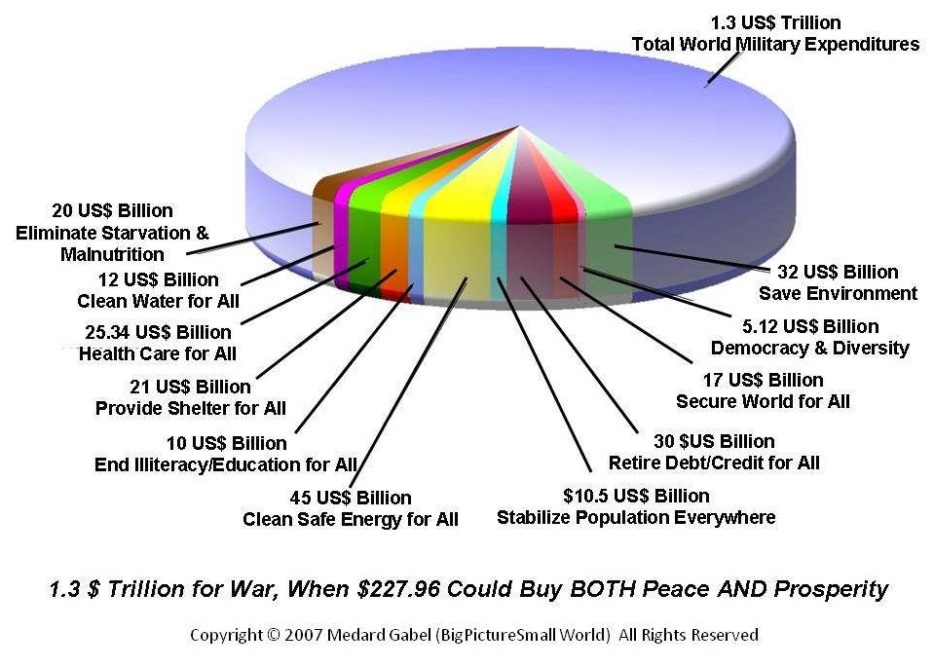 Figure 17: Cost of Peace & Prosperity in Contrast to Cost of WarGlossaryAFPAM		Air Force PamphletAGF		Miscellaneous Command ShipAPOD		Aerial Point of DeliveryARSOF		Army Special Operations ForcesCAS		Close Air SupportCG		Commanding GeneralCIA		Central Intelligence AgencyCNO		Chief of Naval OperationsCOSPO		Community Open Source Program OfficeCSEC		Communications Security Establishment CanadaCSIS		Canadian Security Intelligence ServiceD3		Defense, Diplomacy, DevelopmentDARPA		Defense Advanced Research Projects AgencyDCI		Director of Central IntelligenceDD		Destroyer (US Navy)D-GA		Democrat-GeorgeDIA		Defense Intelligence AgencyDMA		Defense Mapping Agency (today NGA)DNI		Director of National IntelligenceDOCEX		Document ExploitationDoD		Department of DefenseEIN		Earth Intelligence NetworkFAO		Foreign Area OfficerFIRCAP		Foreign Intelligence Requirements and Capabilities PlanFPBLSE		Force Projection Battle Lab Support ElementHTT		Human Terrain TeamHUMINT	Human IntelligenceI&W		Indications & WarningIADC		Interagency Development CorpsIBCT		Interim Brigade Combat TeamIC		Intelligence CommunityICBM		Intercontinental Ballistic MissileIMINT		Imagery IntelligenceITT		Interrogator-Translator TeamJPADS		Joint Precision Airdrop SystemJSCAP		Joint Strategic Capabilities PlanLCC		Landing Command ShipLHA		Landing Helicopter Assault (Ship)LHD		Multipurpose Amphibious Assault (Ship)LIBOR		London Interbank Offered RateLNO		Liaison OfficerLPD		Amphibious Transport Dock (Ship)MAG		Military Advisory GroupMC&G		Mapping, Charting & GeodesyMCIA		Marine Corps Intelligence ActivityMDSC		Multinational Decision-Support CenterMICC		Military-Industrial-Congressional ComplexMOG		Maximum on GroundMPS		Maritime Prepositioning ShipsMTW		Major Theater WarNASA		National Aeronautics & Space AgencyNATO		North Atlantic Treaty OrganizationNDU		National Defense UniversityNGA		National Geospatial (Intelligence) AgencyNGIC		National Ground Intelligence CenterNGO		Non-Governmental OrganizationNIMA		National Imagery and Mapping Agency (today NGA)NPC		National Peace CollegeNRF		Naval Reserve ForceNRO		National Reconnaissance OfficeNSA		National Security AgencyOOB		Order of BattleOOTW		Operations Other Than WarOSA		Open Source AgencyOSE		Open Source EcologyOSEE		Open Source Everything EngineeringOSINT		Open Source IntelligencePPBSE		Planning, Programming, Budgeting Systems & ExecutionR-AZ		Republican-ArizonaRet		RetiredROE		Rules of EngagementRoI		Return on InvestmentR-TX		Republican-TexasSACEUR	Supreme Allied Commander EuropeSARS		Severe Acute Respiratory SyndromeSASC		Senate Armed Services CommitteeSDG		Sustainable Development GoalsSecDef		Secretary of DefenseSES		Senior Executive ServiceSIGINT		Signals IntelligenceSME		Subject Matter ExpertSSI		Strategic Studies InstituteTDY		Temporary DutyTPFDD		Time-Phased Force Deployment DataTPP		Transpacific Trade PartnershipTRANSCOM	Transportation CommandUAV		Unmanned Aerial VehicleUN		United NationsUN		United NationsUNODIN	UN Open-Source Decision-Support Information NetworkUSA		US Army or United States of AmericaUSAF		US Air ForceUSAID		US Agency for International DevelopmentUSCENTCOM	US Central CommandUSDD		Undersecretary of Defense for DevelopmentUSDI		Undersecretary of Defense for IntelligenceUSG		US GovernmentUSMC		US Marine CorpsUSSOCOM	US Special Operations CommandUSSP		Undersecretary of State for PeaceVSTOL		Vertical Short Take-Off and LandingWoG		Whole of GovernmentEndnotesDigital addresses are provided only for those sources not easily found online via title search.01 Poverty02 Infectious Disease03 Environmental Degradation04 Inter-State Conflict05 Civil War06 Genocide07 Other Atrocities08 Proliferation09 Terrorism10 Transnational CrimeConventional ThreatGovernmentalConventional/NuclearStatic Orders of BattleLinear DevelopmentRules of Engagement (ROE)Known DoctrineStrategic WarningKnown Intelligence AssetsEmerging ThreatNon-GovernmentalNon-ConventionalDynamic or RandomNon-linearNo constraints (ROE)Unknown doctrineNo Established I&WUnlimited 5th columnMeans of Grand StrategyStrong alliancesBilateral security agreementsSurvivable nuclear deterrentBalanced powerful militaryIntelligence servicesPowerful economyIndustrial baseMilitary reserveEducated skilled populationDemocratic political systemWays of Grand StrategyMeet threat far from homelandForward presenceEconomic assistanceMilitary assistanceTreatiesCoalitions of the willingUse all instruments of power01 Academic*02 Civil Society*/**03 Commerce especially small business04 Government especially local05 Law Enforcement06 Media including Bloggers07 Military including Gendarme08 Non-Government/Non-Profit** Absolutely off-limits to clandestine services - ** Includes labor unions and religions  * Absolutely off-limits to clandestine services - ** Includes labor unions and religions  PeaceNon-State WarLow WarMedium WarHigh WarIADCPrimarySupportingSupportingSupportingSOF/FAOSupportingPrimarySupportingSupportingArmySupportingSupportingPrimarySupporting